Iowa Department						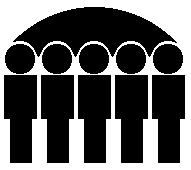 Of Human ServicesKevin W. Concannon, Director	Statistical Report On FIP Applications And Cases Discontinued	September, 2003	Number of Applications:	FIP	FIP-UP	Total	Pending at Beginning of Month:	880	173	1,053	Received during the Month:	4,905	713	5,618	Total Dispositions in Month:	4,970	720	5,690	Approved:	3,693	465	4,158	Denied:	985	205	1,190	Disposed of by other means:	292	50	342	Pending at end of Month:	815	166	981	Reasons for Applications Denied:	No Eligible Child:	144	12	156	Not Deprived of Support or Care:	3	0	3	Resources Exceed Limits:	12	4	16	Income Exceeds Standards:	346	122	468	Failure to Comply w/ Procedural Req:	471	65	536	Failure to Comply w/ JOBS Req.:	0	0	0	Undocumented Alien:	0	1	1	Nonresident:	9	1	10Reasons for other Dispositions:	Application Withdrawn:	287	50	337	Unable to Locate or Moved:	5	0	5Reasons for Cancellation of Active Cases:	No Longer Eligible Child:	213	6	219	No Longer Deprived of Support or Care:	0	0	0	Resources Exceed Limits:	2	0	2	Income Exceeds Limits:	717	171	888	Moved or Cannot Locate:	79	7	86	Recipient Initiative:	325	37	362	Failure to Comply w/ Procedural Req.:	533	80	613	Failure to Comply w/ JOBS Req.:	0	0	0	Loss of Disregards under JOBS Pr'gm:	0	0	0Total Cases Cancelled:	1,869	301	2,170Prepared by:Bureau of Research Analysis	Judy Darr (515) 281-4695Division of Results Based Accountability	   Statistical Research Analyst	